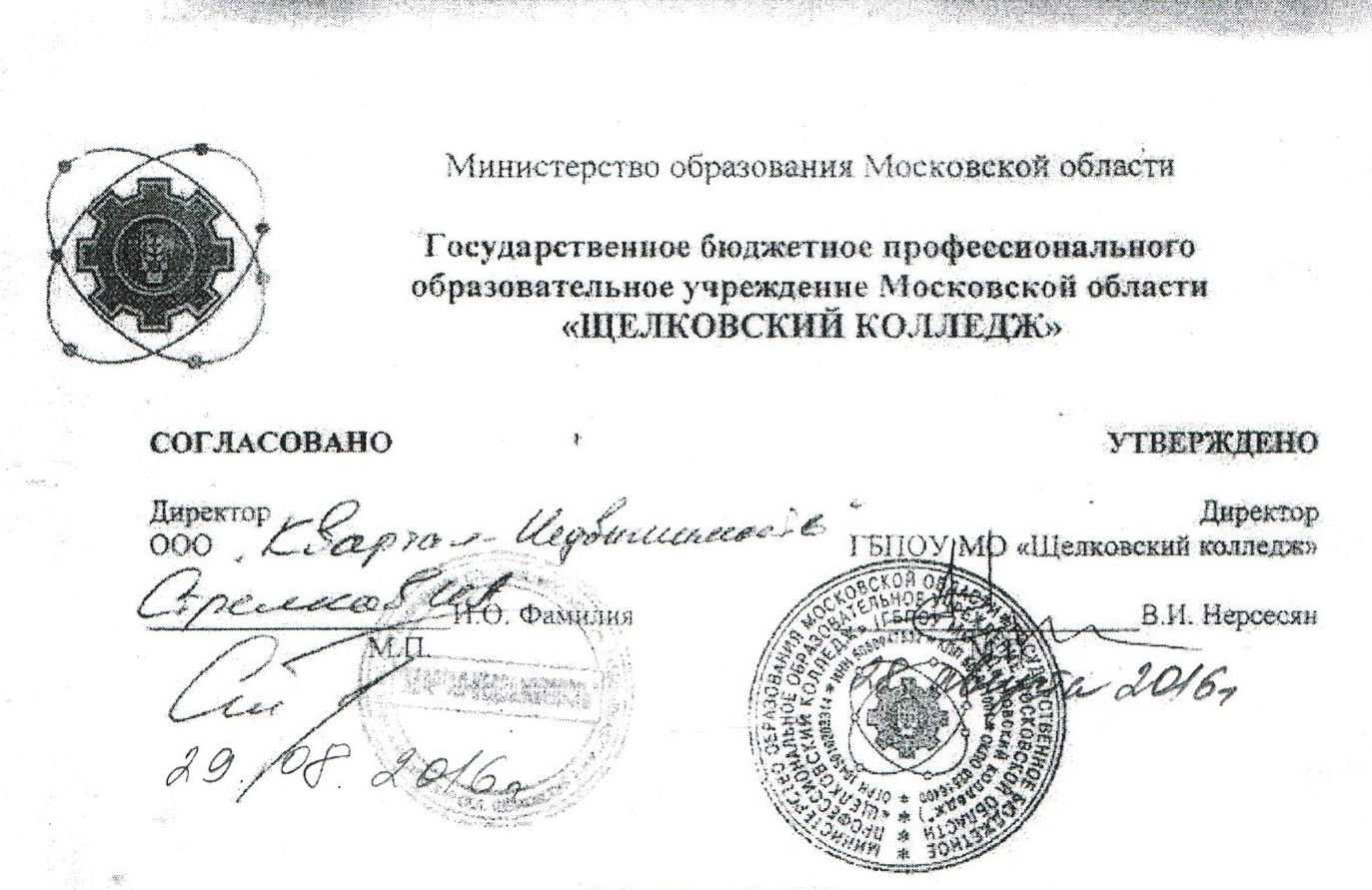 АДАПТИРОВАННАЯ ОБРАЗОВАТЕЛЬНАЯ ПРОГРАММА ПРОФЕССИОНАЛЬНОГО ОБУЧЕНИЯпо профессии 18880 столяр строительныйКвалификация - 18880 Столяр строительный Форма обучения - очная Нормативный срок освоения АОП ПО – 1 год 10 месяцев г. Щелково 2016 годОрганизация-разработчик: ГБПОУ МО «Щелковский колледж».Составители:  Осипова Е. А., заместитель руководителя ОСП 6 ГБПОУ МО «Щелковский колледж»Кучканова О. Б., социальный педагог ГБПОУ МО «Щелковский колледж»Эксперты:Внутренняя экспертиза:Техническая экспертиза: Финогенова Т. Г., заместитель директора по УР ГБПОУ МО «Щелковский колледж»Содержательная экспертиза: Белоусов А. А., преподаватель спецдисциплин, мастер производственного обучения ГБПОУ МО «Щелковский колледж»Внешняя экспертиза:Содержательная экспертиза: Стрелков И. А. – Директор ООО «Квартал-недвижимовсть».Адаптированная образовательная программа профессионального обучения (далее АОП ПО) разработана на основе ФГОС среднего профессионального образования по профессии 08.01.05 (270802.07) «Мастер столярно-плотничных и паркетных работ», утвержденный приказом Министерства образования и науки Российской Федерации от «02» августа 2013г. N 748 (в редакции от 09.04.2015) (зарегистрировано Министерством юстиции РФ, регистрационный № 29554 от 20 августа 2013 г.) и в соответствии с Комплектом учебной документации» для профессиональной подготовки рабочих по профессии «Столяр строительный» из числа лиц с ограниченными возможностями здоровья, допущенным Министерством образования Российской Федерации в качестве примерной учебно-программной документации для профессиональной подготовки рабочих. Протокол № 6 от «25» мая 2004 г. (далее - Комплект).ПОЯСНИТЕЛЬНАЯ ЗАПИСКААннотация программы	Адаптированная образовательная программа профессионального обучения предназначена для профессиональной подготовки по профессии 18880 Столяр строительный лиц с ограниченными возможностями здоровья (с различными формами умственной отсталости), окончивших специальные (коррекционные) образовательные учреждения.Адаптированная образовательная программа профессионального обучения (далее – АОП ПО), реализуемая ГБПОУ МО «Щелковский колледж» по профессии 18880 «Столяр строительный», разработана на основе Федерального государственного образовательного стандарта среднего профессионального образования по профессии 08.01.05 (270802.07) «Мастер столярно-плотничных и паркетных работ», утвержденного приказом Министерства образования и науки Российской Федерации от «02» августа 2013 г. № 748 (зарегистрировано Министерством юстиции РФ регистрационный № 29554 от 20 августа 2013 г.) и в соответствии с Комплектом учебной документации» для профессиональной подготовки рабочих по профессии «Столяр строительный» из числа лиц с ограниченными возможностями здоровья, допущенным Министерством образования Российской Федерации в качестве примерной учебно-программной документации для профессиональной подготовки рабочих (Протокол № 6 от «25» мая 2004 г.), с учетом требований рынка труда и утверждена директором ГБПОУ МО «Щелковский колледж».АОП ПО регламентирует цели, ожидаемые результаты, содержание, условия и технологии реализации образовательного процесса, оценку качества подготовки выпускника по профессии и включает: учебный план, календарный учебный график, рабочие программы учебных дисциплин (модулей), а также программы учебной и производственной практики и методические материалы, обеспечивающие реализацию соответствующей образовательной технологии, специальные условия образовательной деятельности.АОП ПО пересматривается и обновляется в части содержания учебных планов, состава и содержания рабочих программ дисциплин, рабочих программ профессиональных модулей, программы учебной практики (производственного обучения) и производственной практики, методических материалов, обеспечивающих качество подготовки обучающихся.АОП ПО ориентирована на решение следующих задач:создание условий, необходимых для обучения лиц с ограниченными возможностями здоровья, их социализации и адаптации;повышение уровня доступности профессионального обучения для лиц с ограниченными возможностями здоровья;повышение качества профессионального обучения лиц с ограниченными возможностями здоровья;возможность формирования индивидуальной образовательной траектории для обучающегося с ограниченными возможностями здоровья;формирование толерантной социокультурной среды.ОглавлениеПОЯСНИТЕЛЬНАЯ ЗАПИСКА	Адаптированная образовательная программа профессионального обучения разработана на основе установленных квалификационных требований по профессии18880 Столяр строительный	Общие положения	Нормативно-правовые основы разработки адаптированнойобразовательной программы	- Приказ Министерства образования и науки РФ от 2 июля 2013 г. № 513 "Об утверждении Перечня профессий рабочих, должностей служащих, по которым осуществляется профессиональное обучение";	Срок освоения адаптированной образовательной программы	Требования к абитуриенту	Характеристика профессиональной деятельности выпускников итребования к результатам освоения адаптированной образовательной программы	Область и объекты профессиональной деятельности	Виды деятельности и компетенции	Квалификационная характеристика профессии 18880 Столярстроительный	Документы, определяющие содержание и организацию образовательногопроцесса	План учебного процесса по профессии 18880 Столяр строительный.... Пояснительная записка к учебному плану	3.2. Календарный учебный график	Контроль и оценка результатов освоения адаптированной образовательнойпрограммы	Текущий контроль успеваемости и промежуточная аттестацияобучающихся	Организация итоговой аттестации выпускников с ограниченнымивозможностями здоровья	Обеспечение специальных условий для обучающихся с ограниченнымивозможностями здоровья	Кадровое обеспечение	Учебно-методическое и информационное обеспечениеМатериально-техническое обеспечениеТребования к организации практики обучающихся с ограниченными возможностями здоровьяХарактеристика социокультурной среды образовательной организации, обеспечивающей социальную адаптацию обучающихся с ограниченными возможностями здоровьяПриложение 1Тематические планы и программы дисциплинОбщие положенияНормативно-правовые основы разработки адаптированной образовательной программы.Нормативную правовую основу разработки АОП ПО по профессии 18880 «Столяр строительный» составляют: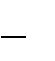 Федеральный закон от 29 декабря 2012 г. № 273-ФЗ «Об образовании в Российской Федерации»;Федеральный закон от 24 ноября 1995 г. № 181-ФЗ «О социальной защите инвалидов в Российской Федерации»;Государственная программа Российской Федерации «Доступная среда» на 2011-2015 годы, утвержденная постановлением Правительства Российской Федерации от 17 марта 2011 г. № 175;Государственная программа Российской Федерации «Развитие образования» на 2013-2020 годы, утвержденная распоряжением Правительства Российской Федерации от 15 мая 2013 г. № 792-р;Положение о практике обучающихся, осваивающих основные профессиональные образовательные программы среднего профессионального образования, утвержденный приказом Министерства образования и науки Российской Федерации от 18 апреля 2013 г. № 291;Порядок организации и осуществления образовательной деятельности по образовательным программам среднего профессионального образования, утвержденный приказом Министерства образования и науки Российской Федерации от 14 июня 2013 № 464;Порядок проведения государственной итоговой аттестации по образовательным программам среднего профессионального образования, утвержденный приказом Министерства образования и науки Российской Федерации от 16 августа 2013 г. № 968;Порядок применения организациями, осуществляющими образовательную деятельность, электронного обучения, дистанционных образовательных технологий при реализации образовательных программ, утвержденный приказом Министерства образования и науки Российской Федерации от 9 января 2014 г. № 2;Порядок приема граждан на обучение по образовательным программам среднего профессионального образования, утвержденный приказом Министерства образования и науки Российской Федерации от 23 января 2014 г. № 36;Федеральный государственный образовательный стандарт среднего профессионального образования по профессии 08.01.05 (270802.07) «Мастер столярно-плотничных и паркетных работ», утвержденный приказом Министерства образования и науки Российской Федерации от «02» августа 2013г. N 748 (в редакции от 09.04.2015) (зарегистрировано Министерством юстиции РФ, регистрационный № 29554 от 20 августа 2013 г.); Приказ Министерства образования и науки РФ от 5 июня 2014 г. № 632 "Об установлении соответствия профессий и специальностей среднего профессионального образования, перечни которых утверждены приказом Министерства образования и науки Российской Федерации от 29 октября 2013 г. № 1199, профессиям начального профессионального образования, перечень которых утвержден приказом Министерства образования и науки Российской Федерации от 28 сентября 2009 г. № 354, и специальностям среднего профессионального образования, перечень которых утвержден приказом Министерства образования и науки Российской Федерации от 28 сентября 2009 г. № 355".Постановление Главного государственного санитарного врача РФ от 10.07.2015 № 26 «Об утверждении СанПиН 2.4.2.3286-15 «Санитарно-эпидемиологические требования к условиям и организации обучения и воспитания в организациях, осуществляющих образовательную деятельность по адаптированным основным общеобразовательным программам для обучающихся с ограниченными возможностями здоровья»Приказ Минобрнауки России от 9.11.2015 № 1309 «Об утверждении Порядка обеспечения условий доступности для инвалидов объектов и предоставляемых услуг в сфере образования, а также оказания им при этом необходимой помощи»Приказ Минобрнауки России от 14.10.2013 № 1145 «Об утверждении образца свидетельства об обучении и порядка его выдачи лицам с ограниченными возможностями здоровья (с различными формами умственной отсталости), не имеющим основного общего и среднего общего образования и обучавшимся по адаптированным основным общеобразовательным программам»Приказ Минобрнауки России от 19.12.2014 № 1599 «Об утверждении федерального государственного образовательного стандарта образования обучающихся с умственной отсталостью (интеллектуальными нарушениями)»Приказ Минобрнауки России от 18.04.2013 № 292 (ред. от 21.08.2013) «Об утверждении Порядка организации и осуществления образовательной деятельности по основным программам профессионального обучения»Устав ГБПОУ МО «Щелковский колледж», лицензия на право образовательной деятельности с приложением перечня специальностей, уровней подготовки и переподготовки;Федеральный закон от 3.05. 2012 года № 46-ФЗ «О ратификации Конвенции о правах инвалидов»;Методическую основу разработки АОП ПО составляют:Требования к организации образовательного процесса для обучения инвалидов и лиц с ограниченными возможностями здоровья в профессиональных образовательных организациях, в том числе оснащенности образовательного процесса (письмо Департамента подготовки рабочих кадров и ДПО Министерства образования и науки Российской Федерации от 18.03.2014 г. № 06-281).Методические рекомендации по разработке основных профессиональных образовательных программ и дополнительных профессиональных программ с учетом соответствующих профессиональных стандартов (утверждены Министром образования и науки Российской Федерации 22.01.2015 г. № ДЛ- 1/05вн).Методические рекомендации по разработке и реализации адаптированных образовательных программ среднего профессионального образования Департамента государственной политики в сфере подготовки рабочих кадров и ДПО Минобрнауки России от 20 апреля 2015г. № 06-830вн.Рекомендации по организации получения среднего общего образования в пределах освоения образовательных программ среднего профессионального образования на базе основного общего образования с учетом требований федеральных государственных образовательных стандартов и получаемой профессии или специальности среднего профессионального образования (письмо Департамента государственной политики в сфере подготовки рабочих кадров и  ДПО Министерства образования и  науки  Российской  Федерации  от 17.03.2015  г. № 06-259).Комплект учебно-программной документации для профессиональной подготовки рабочих из числа лиц с ограниченными возможностями здоровья, допущен Министерством образования российской Федерации в качестве примерной учебно-программной документации для профессиональной подготовки рабочих протокол №№ 6 от « 25 » мая 2004 года.Письмо Минобрнауки России от 15.09.2015 № АК-2655/05 «По вопросу об отчислении обучающихся»Письмо Минобрнауки России от 18.03.2014 № 06-281 «О направлении Требований» (вместе с «Требованиями к организации образовательного процесса для обучения инвалидов и лиц с ограниченными возможностями здоровья в профессиональных образовательных организациях, в том числе оснащённости образовательного процесса»Письмо Федеральной службы по надзору в сфере образования и науки от 16.04.2015 № 01-50-174/07-1968 «О приеме на обучение лиц с ограниченными возможностями здоровья»Письмо Минобрнауки России от 09.04.2014 №НТ-392/07 «Об итоговой аттестации обучающихся с ограниченными возможностями здоровья»Письмо Минобрнауки России от 13.11.2015 № 07-3735 «О направлении методических рекомендаций»Минобрнауки России от 12.02.2016 № ВК-270/07 «Об обеспечении условий доступности для инвалидов объектов и услуг в сфере образования»Межведомственный комплексный план МТ РФ и МОиН РФ от 01.02.2016 № ЛОВЗ-07 «План мероприятий по вопросам развития системы профессиональной ориентации детей-инвалидов и лиц с ОВЗ на 2016-2020»Письмо Минобрнауки России от 11.08.2016 № ВК-1788/07 «Об организации образования обучающихся с умственной отсталостью»Срок освоения адаптированной образовательной программыСрок освоения адаптированной образовательной программы - 1 год 10 месяцев (очная форма обучения).Требования к абитуриентуК освоению адаптированной программы профессионального обучения по профессии 18880 Столяр строительный допускаются лица с ограниченными возможностями здоровья (с различными формами умственной отсталости), не имеющие основного общего или среднего общего образования.Лица с ограниченными возможностями здоровья для обучения по адаптированной программе профессионального обучения по профессии 18880 Столяр строительный должны иметь документ об окончании специального (коррекционного) образовательного учреждения, паспорт, медицинскую справку (форма 086-У), копию СНИЛС, справку об установлении инвалидности, выданную Федеральным учреждением медико-социальной экспертизы, заключение Центральной психолого-медико-педагогической комиссии для обучающихся до 18 лет (включительно).  Поступающие по профессии 18880 «Столяр строительный» зачисляются на основе поданных документов без вступительных испытаний в соответствии с государственным заданием.Характеристика профессиональной деятельности выпускников и требования к результатам освоения адаптированной образовательной программыОбласть и объекты профессиональной деятельностиОбласть профессиональной деятельности выпускников: по профессии 18880 Столяр строительныйS Выполнение простейших столярных работ электрифицированным инструментом и вручную.Объектами профессиональной деятельности выпускников являются:материалы для столярных работ;технологии столярны работ;ручной и механизированный инструмент, приспособления и оборудование для производства столярных работ;чертежи на производство столярных работ.Виды деятельности и компетенцииВиды деятельности по профессии 18880 Столяр строительный:Обработка древесины электрифицированным инструментом и вручную;Изготовление и установка простых столярных изделий;Изготовление прямолинейных заготовок столярных изделий с применением механизированного инструмента и вручную.Выпускник, освоивший АОППО, должен обладать общими компетенциями, включающими в себя способность:понимать сущность и социальную значимость своей будущей профессии, проявлять к ней устойчивый интерес;организовывать собственную деятельность, исходя из цели и способов ее достижения, определенных руководителем;анализировать рабочую ситуацию, осуществлять текущий и итоговый контроль, оценку и коррекцию собственной деятельности, нести ответственность за результаты своей работы;осуществлять поиск информации, необходимой для эффективного выполненияпрофессиональных задач;работать в команде, эффективно общаться с коллегами, руководством, клиентами.Выпускник, освоивший АОППО, должен обладать профессиональными компетенциями, соответствующими видам деятельности: по профессии 18880 Столяр строительныйподбирать и раскраивать заготовки;выполнять ручную и механическую обработку деталей столярных изделий различного назначения;выполнять столярные соединения;изготавливать простые столярные тяги;осуществлять сборку узлов, сборочных единиц и изделий из древесины и древесных материалов;устанавливать крепёжную арматуру и фурнитуру на изделия из древесины и древесных материалов;выполнять столярно-монтажные работы;выполнять ремонт столярных изделий.Квалификационная характеристика профессии 18880 Столяр строительный2-й разрядХарактеристика работ. Отбор и сортировка пиломатериалов. Заготовка брусков для столярных изделий по размерам вручную с острожкой рубанком, продольной и поперечной распиловкой. Варка столярного клея.Должен знать:	основные свойства древесины; правила отбора и сортировкипиломатериалов; правила пользования столярным инструментом; способы приготовления столярного клея.3-й разрядХарактеристика работ. Обработка древесины электрифицированным инструментом и вручную. Изготовление и установка простых столярных изделий. Изготовление вручную и установка прямолинейных столярных тяг, прямолинейных поручней простого профиля. Изготовление прямолинейных заготовок столярных изделий с применением механизированного инструмента или вручную. Зачистка деталей после механической обработки. Установка накладных оконных и дверных приборов с пригонкой по месту. Постановка уплотнительного шнура в спаренных переплетах. Вырезка сучьев и засмолов. Должен знать: основные породы и пороки древесины; способы изготовления столярных изделий вручную и с применением механизированного инструмента; правила обращения с электрифицированным инструментом.Документы, определяющие содержание и организацию образовательного процессаПлан учебного процесса по профессиям 18880 Столяр строительныйСрок обучения - 1 год 10 мес.Пояснительная записка к учебному плануПрограмма предусматривает изучение следующих учебных циклов: А Обязательное обучение: 1.Общеобразовательная подготовка 2.Профессиональная подготовка Б Факультативные предметы.За весь цикл обучения обучающиеся осваивают программу профессионального обучения по профессии18880 Столяр строительный.Обязательная нагрузка составляет: на I курсе - 1246 часов, на II курсе - 1192 часов, в т.ч. производственное обучение 1326 часов и производственная практика по профессии 18880 Столяр строительный - 390 часов.На итоговую аттестации предусмотрено одна неделя. Каникулы составляют 2 недели в зимний период и 11 недель в летний период.Начало учебного года - 1 сентября, окончание обучения на первом курсе - 30 июня, на втором - 30 июня.Продолжительность учебной недели - пятидневная, продолжительность занятий - 45 мин. Максимальная аудиторная нагрузка для обучающихся составляет 30 час. в неделю. Учебная практика реализуется рассредоточено, чередуясь с теоретическими занятиями в учебно-производственных мастерских колледжа, производственная практика - концентрированно на предприятиях и организациях, направление деятельности которых соответствует профилю подготовки.Учебным планом предусмотрены консультации в объеме 130 часов за период обучения. Формы проведения консультаций - групповые, индивидуальные, письменные, устные.Организация образовательного процесса в группе строится с учётом психологических особенностей каждого обучающегося на принципах индивидуализации и дифференциации.Реализация адаптационных дисциплин направлена на решение основных коррекционно-реабилитационных задач в образовательном процессе обучающихся с ограниченными возможностями здоровья. Организация профессионального обучения умственно отсталых обучающихся направлена на реализацию следующих коррекционно реабилитационных задач:обогащение и расширение знаний и представлений об окружающей действительности;развитие личностных компонентов познавательной деятельности (целенаправленности, активности, самостоятельности);развитие познавательной активности и познавательных интересов;формирование необходимого уровня социализации;развитие коммуникативной деятельности;развитие общеинтеллектуальных умений;укрепление и сохранение психофизического здоровья.В ходе обучения физической культуре решаются оздоровительные и коррекционные задачи. Обучение направлено на формирование и совершенствование ряда двигательных умений и навыков, которые являются необходимыми при овладении профессии. Календарный учебный графикКонтроль и оценка результатов освоения адаптированной образовательной программыТекущий контроль успеваемости и промежуточная аттестация обучающихсяОценка качества освоения программы включает: текущий контроль успеваемости, промежуточную и итоговую аттестации.Конкретные формы и процедуры текущего контроля успеваемости и промежуточной аттестации, обучающихся с ограниченными возможностями здоровья, устанавливаются колледжем с учетом ограничений здоровья.Текущий контроль проводят в пределах учебного времени, отведенного на соответствующую учебную дисциплину.Текущий контроль включает в себя: тестирование, собеседования и пр., используемые в учебном процессе.Аттестация	по	итогам	производственной	практики проводится с учетом (или на основании) результатов, подтвержденных документами соответствующих организаций.Освоение дисциплин учебных циклов и практики завершается дифференцированным зачётом, который проводится за счёт учебного времени, отведённого на дисциплину или практику.По физической культуре проводят зачёты в конце каждого семестра, завершает освоение программы дифференцированный зачёт.Форма промежуточной аттестации для обучающихся с ограниченными возможностями здоровья устанавливается с учетом индивидуальных психофизических особенностей (устно, письменно на бумаге, письменно на компьютере, в форме тестирования и т.п.). При необходимости предусматривается увеличение времени на подготовку к зачетам, а также предоставление дополнительного времени для подготовки ответа на зачете. Возможно установление колледжем индивидуальных графиков прохождения промежуточной аттестации обучающимися с ограниченными возможностями здоровья.Формы и условия проведения промежуточной аттестации доводятся до сведения обучающихся в начале обучения.Организация итоговой аттестации выпускников с ограниченными возможностями здоровьяПрофессиональное обучение завершается итоговой аттестацией в форме квалификационного экзамена. Квалификационный экзамен проводится для определения соответствия полученных знаний, умений и навыков программе профессионального обучения и установления на этой основе лицам, прошедшим профессиональное обучение, квалификационных разрядов по профессиям рабочих.Квалификационный экзамен включает в себя практическую квалификационную работу и проверку теоретических знаний в пределах квалификационных требований.К проведению квалификационного экзамена привлекаются представители работодателей.Лицам, успешно сдавшим квалификационный экзамен, присваивается разряд по результатам профессионального обучения и выдается свидетельство.Обеспечение специальных условий для обучающихся с ограниченными возможностями здоровьяКадровое обеспечениеКвалификация педагогических работников образовательной организации должна отвечать квалификационным требованиям, указанным в профессиональном стандарте «Педагог профессионального обучения, профессионального образования и дополнительного профессионального образования», утвержденном приказом Министерства труда и социальной защиты Российской Федерации от 8 сентября 2015 г. № 608н.Педагогические работники, привлекаемые к реализации АОП ПО, должны получать дополнительное профессиональное образование по программам повышения квалификации, в том числе в форме стажировки в организациях, направление деятельности которых соответствует области профессиональной деятельности, не реже 1 раза в 3 года с учетом расширения спектра профессиональных компетенций.Мастера производственного обучения имеют высшую и первую квалификационную категорию. Педагогические работники, участвующие в реализации адаптированной образовательной программы, ознакомлены с психофизическими особенностями обучающихся с нарушениями интеллекта и учитывают их при организации образовательного процесса.Учебно-методическое и информационное обеспечениеАдаптированная образовательная программа обеспечена учебно-планирующей документацией и учебно-методическими комплексами по всем дисциплинам.Обучающиеся обеспечены печатными и электронными образовательными ресурсами (программы, учебники, учебные пособия, материалы для самостоятельной работы и т.д.) в формах, адаптированных к ограничениям их здоровья и восприятия информации: для лиц с нарушениями психического развития используются тексты с иллюстрациями, мультимедийные материалы.При проведении учебных занятий педагоги используют технологии личностно ориентированного и практико-ориентированного обучения, применяют методику поэтапного формирования профессиональных действий, методы коррекционно-развивающего обучения, направленные на развитие познавательной деятельности обучающихся данной группы.Библиотечный фонд укомплектован печатными изданиями основной и дополнительной литературы по всем дисциплинам.Фонд дополнительной литературы включает официальные издания, научно-популярные периодические издания и справочно-библиографические издания по профилю подготовки, журналы и газеты.Реализация программы обеспечена доступом каждого обучающегося к библиотечным фондам.Во время самостоятельной подготовки в читальном зале обучающиеся обеспечены информационными справочными материалами, доступом в сеть Интернет.Материально-техническое обеспечениеКолледж для реализации адаптированной образовательной программы профессионального обучения по профессии18880 Столяр строительный располагает материально-технической базой, обеспечивающей проведение занятий по всем учебным дисциплинам и учебной практике. Все учебные помещения соответствуют действующим санитарным и противопожарным правилам и нормам.Перечень кабинетов, мастерских и др. для подготовки по профессии
18880 Столяр строительный:Требования к организации практики обучающихся с ограниченными возможностями здоровьяПрактика является обязательным разделом АОП ПО.Видами практики обучающихся, осваивающих адаптированные образовательные программы профессионального обучения, являются производственное обучение и производственная практика.Для обучающихся с ограниченными возможностями здоровья форма проведения практики устанавливается колледжем с учетом особенностей психофизического развития, индивидуальных возможностей и состояния здоровья.При определении мест прохождения производственной практики обучающимися колледж учитывает рекомендации, данные психолого-медико-педагогической комиссией.При необходимости для прохождения практики создаются специальные рабочие места в соответствии с учетом нарушенных функций и ограничений их жизнедеятельности.Характеристика социокультурной среды образовательной организации, обеспечивающей социальную адаптацию обучающихся с ограниченными возможностями здоровьяПрофессиональное обучение обеспечивает вхождение обучающегося с ограниченными возможностями здоровья во множество разнообразных социальных взаимодействий, что создает и расширяет базу для адаптации. Развиваются общественные навыки, коллективизм, организаторские способности, умение налаживать контакты и сотрудничать с разными людьми. Формируется мировоззрение и гражданская позиция.Комплексное сопровождение образовательного процесса и здоровьесбережение обучающихся с ограниченными возможностями здоровья в колледже осуществляется в соответствии с рекомендациями психолого-медико-педагогической комиссии.В составе комплексного сопровождения обучающихся с ограниченными возможностями здоровья выделяется организационно-педагогическое, психолого-педагогическое, и социальное сопровождение, создание в колледже толерантной социокультурной среды.С целью получения знаний о психофизиологических особенностях лиц с ограниченными возможностями здоровья, специфике усвоения учебной информации, применения специальных методов и приемов обучения осуществляется обучение педагогических работников как в рамках курсов повышения квалификации, так и в рамках семинаров и  методических совещаний.Организационно-педагогическое сопровождение обучающихся с ограниченными возможностями здоровья направлено на организацию индивидуальных консультаций; коррекцию взаимодействия преподавателей и обучающихся; консультирование по психофизическим особенностям лиц с ограниченными возможностями здоровья, проведение инструктажей и семинаров для педагогов.Психолого-педагогическое сопровождение осуществляется для обучающихся, имеющих проблемы в обучении, общении, социальной адаптации и направлено на изучение и развитие личности обучающихся, их профессионального становления с помощью психодиагностики, психопрофилактики, коррекции личностных достижений. Педагог-психолог проводит индивидуальные и групповые коррекционные занятия, направленные на преодоление отклонений в развитии у выпускников специальных (коррекционных) образовательных учреждений.Социальное сопровождение обучающихся включает мероприятия, направленные на их социальную поддержку, помощь в решении вопросов по социальным выплатам, выделению материальной помощи, предоставлению дополнительных образовательных услуг, а также создание в колледже толерантной социокультурной среды, необходимой для формирования гражданской, правовой и профессиональной позиции соучастия, готовности всех членов коллектива к общению, сотрудничеству, способности толерантно воспринимать социальные, личностные и культурные различия.Обучающиеся активно участвуют во всех мероприятиях, участвуют в конкурсах профессионального мастерства. Конкурсы способствуют формированию опыта творческой деятельности обучающихся, создают оптимальные условия для самореализации личности, ее профессиональной и социальной адаптации, повышению уровня профессионального мастерства.Для обучающихся организуются индивидуальные и групповые консультации по вопросам трудоустройства.Приложение 1А. ОБЯЗАТЕЛЬНОЕ ОБУЧЕНИЕI. ОБЩЕОБРАЗОВАТЕЛЬНАЯ ПОДГОТОВКА1.1. ТЕМАТИЧЕСКИЙ ПЛАН	по предмету «Основы трудового законодательства»	1.2. ТЕМАТИЧЕСКИЙ ПЛАНпо предмету «Этика и психология общения»1.3. ТЕМАТИЧЕСКИЙ ПЛАН по предмету «Охрана окружающей среды»2. ПРОФЕССИОНАЛЬНАЯ ПОДГОТОВКА2.1. ОБЩЕТЕХНИЧЕСКИЙ
(ОБЩЕПРОФЕССИОНАЛЬНЫЙ) КУРС2.1.1. ТЕМАТИЧЕСКИЙ ПЛАН по предмету «Экономика отрасли и предприятия»ТЕМАТИЧЕСКИЙ ПЛАН И ПРОГРАММА предмета «Материаловедение»Тематический планП Р О Г Р А М М АТема 1. ВведениеЗначение и применение древесины в различных отраслях РФ.Использование древесины в строительстве, машиностроении, судостроении, для изготовления мебели, художественных изделий, вагонов, спортивного инвентаря и т.д. Особенности древесины, достоинства и недостатки.Перспективы дальнейшего применения древесины. Необходимость бережного и рационального ее использования. Комплексная переработка древесного сырья.Применение других материалов и изделий.Охрана лесных богатств (благоприятное влияние на климат, создание хороших условий труда и отдыха людей и др.).Ознакомление с содержанием курса «Материаловедение».Тема 2. Строение дерева и древесиныСтроение дерева. Части растущего дерева: корни, ствол, крона; их назначение.Разрезы древесины: радиальный, тангенциальный и поперечный (торцовый).Строение ствола: кора, луб, камбий, заболонь, ядро и сердцевина. Годичные слои.Макроскопическое и микроскопическое строение древесины. Заболонь и ядро, их определение. Ядровые и заболонные (безъядровые) древесные породы. Годичные слои, ранняя и поздняя древесины. Сердцевинные лучи; их виды, назначение и форма на разрезах.Сосуды. Кольцесосудистые и рассеяннососудистые древесные породы.Смоляные ходы в древесине разных пород, их строение и значение.Общие сведения о клеточном строении древесины: виды клеток древесины; ткани древесины.Лабораторно-практическая работаИзучение макро- и микростроения древесины различных древесных пород по образцам.Тема 3. Физические свойства древесиныПонятие о физических свойствах древесиныСвойства, определяющие внешний вид древесины: цвет, блеск, текстура, запах и характерные показатели микроструктуры.Влажность древесины и свойства, связанные с ее изменением. Влажность древесины и ее виды. Степени влажности древесины: мокрая, свежесрубленная, воздушно-сухая, комнатно-сухая и абсолютно сухая. Определение влажности древесины.Усушка и ее виды.Внутренние напряжения, растрескивание и коробление; сущность этих явлений.Плотность древесины и ее определение. Зависимость плотности от пористости, влажности. Связь между плотностью и прочностью древесины. Практическое значение плотности древесины. Теплопроводность, звукопроводность и электропроводность древесины.Тема 4. Механические свойства древесиныПонятие о механических свойствах древесины: механические свойства: прочность, твердость, деформативность, ударная вязкость.Прочность древесины. Зависимость прочности древесины от различных факторов Основные виды действия сил: растяжение, сжатие, изгиб, скалывание.Пределы прочности древесины при растяжении, сжатии, статическом изгибе, при сдвиге.Технологические свойства древесины. Твердость древесины и ее значение при обработке режущими инструментами.Способность древесины удерживать металлические крепления, к гнутью, к раскалыванию. Износостойкость древесины.Тема 5. Пороки древесиныПонятие, деление на группы, виды и разновидности.Сучки трещины. Сучки, их виды, формы. Виды сучков по положению в сортименте, по взаимному расположению, другим признакам.Влияние сучков на качество пиломатериалов. Измерение сучков.Разновидности трещин: метиковые, морозные, усушки, отлупные. Влияние на качество лесоматериалов и пилопродукции. Измерение трещин.Пороки формы ствола и строения древесины. Характеристики пороков формы ствола: сбежистостъ, закомелистось, наросты, овальность, кривизна.Пороки строения древесины: наклон волокон, крень, свилеватость, завиток, глазки, смоляной кармашек, сердцевина, двойная сердцевина, смещенная сердцевина, пасынок, сухобокость, прорость, рак, засмолок, лежное ядро, пятнистость, прожилки, внутренняя заболонь, водослой; их характеристика.Грибные поражения древесины, гнили. Поражения древесины грибами. Влияние температуры и влажности на развитие дереворазрушающих грибов. Грибные поражения: грибные ядровые пятна (полосы) плесень, заболонные грибные окраски, синева, цветные заболонные пятна, побурение древесины.Виды гнили: ядровая, пестрая ситовая, заболонная и др. Влияние гнили на механическую прочность древесины.Биологические и химические повреждения; механические повреждения и дефекты обработки; покоробленность. Химические окраски. Биологические повреждения: червоточина. повреждение древесины паразитными растениями и птицами.Инородные включения, механические повреждения (обдир коры, заруб, запил, скол и др.) и дефекты обработки (вырыв, риски, волнистость, ворсистость, задиры и выщербины и др.).Покоробленность, ее виды и влияние на качество пилопродукции и использование.Лабораторно-практическая работаИзучение пороков древесины по альбомам и образцам в натуре. Измерение пороков древесины.Тема 6. Основные породы древесиныГруппы древесных пород, их характеристики.Основные хвойные породы: сосна, ель, пихта, лиственница, кедр.Основные макроскопические признаки для определения хвойных пород. Характеристика хвойных пород.Основные лиственные и иноземные породы. Лиственные кольцесосудистые породы: дуб, ясень, вяз, ильм, карагач, их характеристика и промышленное применение.Лиственные рассеянно-сосудистые породы: береза, осина, липа, бук, орех, граб, клен и др. Их особенности и применение.Основные макроскопические признаки для определения лиственных пород.Лабораторно-практическая работаОпределение основных пород по образцам древесины, имеющей промышленное значение и применяемой в столярных работах.Тема 7. Клеи и отделочные материалыПонятия, назначение, виды клеевых соединений и отделочных покрытий.Виды, состав и основные свойства клеев. Общие сведения о клеях, их виды, состав, основные свойства и классификация (органические и синтетические). Свойства клеев.Клей органического происхождения: глютиновые и казеиновые. Глютиновые клеи их основные свойства, качество и сортность согласно ГОСТа. Способы приготовления, использования и правила хранения указанных клеев.СПЕЦИАЛЬНЫЙ КУРСТЕМАТИЧЕСКИЙ ПЛАН И ПРОГРАММАпредмета «Специальная технология»Тематический планП Р О Г Р А М М АТема 1. ВведениеЗначение строительной отрасли в экономике РФ. Перспектива развития капитального строительства. Научно-технический прогресс в отрасли, его приоритетное направление.Применение современных технологий при строительстве гражданских, промышленных и сельскохозяйственных зданий.Роль профессионального мастерства рабочего в обеспечении высокого качества выполняемых работ.Ознакомление с квалификационной характеристикой столяра и программой предмета «Специальная технология».Тема 2. Гигиена труда, производственная санитария
и профилактика травматизмаЗадачи гигиены труда и производственной санитарии и их связь с технологией производства. Понятие об утомляемости. Значение рационального режима труда и отдыха. Значение правильной рабочей позы. Режим рабочего дня, гигиенические требования к рабочей одежде, уход за ней и правила ее хранения.Санитарные требования к рабочим помещениям. Значение правильного освещения помещения и рабочих мест; требования к освещению. Необходимость вентиляции производственных помещений. Виды вентиляции.Основные вредные производственные факторы и меры борьбы с ними. Работа в холодное время года на открытом воздухе. Работа в помещениях с повышенной температурой, в запыленной и загазованной воздушной среде.Воздействие вибрации и шума на организм человека.Оказание первой доврачебной помощи пострадавшим при механических травмах, электротравмах, отравлениях, обмораживании, обмороках, тепловых ударах, травмировании глаз. Правила и приемы транспортировки пострадавших.Порядок сообщения о происшедшем несчастном случае.Тема 3. Охрана труда, электробезопасность и
пожарная безопасность на предприятииТребования безопасности труда. Основы законодательства о труде. Правила и нормативные документы по безопасности труда. Органы надзора за охраной труда. Изучение инструкций по безопасности труда. Правила поведения на территории и в цехах предприятия.Основные причины травматизма на производстве. Меры безопасности при работе столяра строительного.Порядок допуска рабочих к работе на высоте. Меры безопасности при работе на высоте. Правила безопасности при разборке временных зданий и сооружений и спуске лесоматериалов с высоты.Особенности столярных работ в зимних условиях.Электробезопасноть. Действие электрического тока на организм человека и виды поражения электрическим током. Защита от прикосновения к токоведущим частям. Первая помощь при поражении электрическим током.Пожарная безопасность. Основные причины пожаров в цехах и на территории. Противопожарные мероприятия. Пожарные посты, пожарная охрана, приборы и сигнализация. Противопожарные средства. Правила поведения в огнеопасных местах и при пожарах.Тема 4. Общие сведения о зданиях и сооружениях,
производстве строительных работПонятие о зданиях и сооружениях. Классификация зданий по различным признакам.Требования, предъявляемые к зданиям. Основные конструктивные элементы зданий. Архитектурно-конструктивные элементы зданий.Основные сведения об общестроительных работах, их виды, последовательность выполнения. Общие сведения о деревянных конструкциях, способы их изготовления и монтажа.Техническая документация на производство строительных работ.Тема 5. Основные операции по обработке древесиныРабочее место столяра. Столярный верстак, его устройство. Приспособления для работы на верстаке.Основы резания древесины. Резание как основной способ обработки древесины. Углы резания. Случаи резания древесины: в торец, вдоль и поперек волокон. Зависимость усилий резания от его направления, направление волокон древесины.Разметка, роль и назначение разметки. Разметочные и измерительные инструменты. Приемы разметки по чертежам. Разметка по образцу и шаблону.Пиление древесины ручными пилами. Виды, конструкции и назначение ручных пил. Форма зубьев для продольного и поперечного пиления. Назначение и величина развода зубьев. Инструменты, применяемые для разводки и заточки пил. Разметка материалов для пиления. Подготовка ручных пил к работе. Приемы работы ручными пилами. Меры безопасности при работе ручными пилами.Механическое пиление древесины. Применение, устройства дисковых электрических пил.Правила безопасности при работе с ручными электрическими пилами. Контроль качества пиления древесины.Строгание древесины. Назначение и виды строгания. Инструменты для строгания, устройство инструментов. Подготовка инструментов к работе. Приемы строгания брусков (досок). Контроль качества строгания. Правила безопасности при строгании, устройство электрифицированного рубанка.Долбление, резание стамеской. Долбление древесины и древесных материалов. Применяемые ручные инструменты и приспособления. Заточка и правка долот и стамесок. Разметка, гнезд. Порядок и приемы долбления глухих и сквозных гнезд. Резание стамеской по разметке. Контроль качества долбления гнезд и резания стамеской. Меры безопасности при работе с ручными инструментами. Механизированное долбление. Устройство электродолбежника. Требования безопасности при работе с электродолбежником.Сверление древесины. Назначение сверления. Применяемые ручные инструменты. Приемы сверления по разметке, меры безопасности. Механизированное сверление древесины. Подготовка к работе. Требования безопасности.Лабораторно-практическая работаИзучение типов резцов.Определение формы зубьев пил, их назначение. Определение дефектов пиления, строгания, долбления, сверления древесины.Тема 6. Столярные соединенияВиды столярных соединений.Конструктивные части и элементы столярных соединений. Понятие о детали, узле, группе. Брусок, рамка, щит, коробка. Элементы доски (бруска): пласт, кромка, торец, ребро.Способы соединения деревянных соединений:	наращивание, сращивание, сплачивание,пересечение, примыкание, образование углов.Назначение и виды каждого способа соединения. Выработка шипов и проушин.Соединения на клею. Требования к клеям. Подготовка элементов к склеиванию. Порядок и правила склеивания, способы запрессовки деталей.2Режим выдержки склеенных элементов.Приспособления для склеивания и запрессовки столярных изделий. Дефекты при склеивании и меры их предупреждения.Лабораторно-практическая работаВычерчивание соединений, применяемых в столярно-строительных изделиях.Тема 7. Конструкции простых столярных изделийСовременные требования к столярным изделиям.Столярные тяги. Виды и назначение. Конструкция накладных оконных и дверных приборов, плинтусов, карнизов, прямолинейных поручней простого профиля и т.д.Тема 8. Деревообрабатывающие станкиВиды и назначение оборудования. Станки общего назначения. Специализированное оборудование. Разделение оборудования по степени механизации.Конструктивные элементы деревообрабатывающих станков (главные и вспомогательные органы, станины, столы, механизмы резания, механизмы подачи, двигательные механизмы, механизмы управления).Ознакомление с устройством и принципом работы деревообрабатывающих станков различного назначения (станки для деления древесины, обработки поверхности детали, глубиной обработки).Механизация процессов производства. Технические характеристики оборудования общего назначения. Безопасность труда при работе на деревообрабатывающих станках.Тема 9. Технология изготовления простых
столярных изделийИзготовление простых столярных тяг вручную и с применением механизированного инструмента.Основные стадии технологического процесса изготовления столярных изделий: раскрой материала, сушка, придание деталям правильной формы, окончательная обработка детали, предварительная сборка узлов, сборка изделий на клею и отделка изделий.Изготовление фрезерованных деталей: плинтусов, наличников, поручней, подоконных досок и др.Зачистка деталей после механической обработки. Организация рабочего места и безопасность труда при изготовлении столярно-строительных изделий.Тема 10. Установка столярных изделий
на объектах строительстваПриемка и складирование столярных изделий в строительстве.Заготовка элементов поручней. Установка поручней на место с креплением их шурупами. Пристрожка элементов заполнения проемов. Разметка мест пристрожки. Установка накладных оконных и дверных приборов.Установка плинтусов, карнизов и др.Постановка уплотнительных прокладок (шнура) в спаренных переплетах.Организация рабочего места и безопасность труда при установке столярно-строительных изделий по месту.ТЕМАТИЧЕСКИЙ ПЛАН И ПРОГРАММА ПРОИЗВОДСТВЕННОГО ОБУЧЕНИЯТематический планИндексНаименование циклов, дисциплин, профессиональных модулей, МДК, практикФОРМЫ ПРОМЕЖУТОЧНОЙ АТТЕСТАЦИИУЧЕБНАЯ НАГУЗКА ОБУЧАЮЩИХСЯ (ЧАС)УЧЕБНАЯ НАГУЗКА ОБУЧАЮЩИХСЯ (ЧАС)УЧЕБНАЯ НАГУЗКА ОБУЧАЮЩИХСЯ (ЧАС)Распределение обязательной нагрузки по курсам и семестрам (час в семестр)Распределение обязательной нагрузки по курсам и семестрам (час в семестр)Распределение обязательной нагрузки по курсам и семестрам (час в семестр)Распределение обязательной нагрузки по курсам и семестрам (час в семестр)Распределение обязательной нагрузки по курсам и семестрам (час в семестр)Распределение обязательной нагрузки по курсам и семестрам (час в семестр)Распределение обязательной нагрузки по курсам и семестрам (час в семестр)Распределение обязательной нагрузки по курсам и семестрам (час в семестр)Распределение обязательной нагрузки по курсам и семестрам (час в семестр)ИндексНаименование циклов, дисциплин, профессиональных модулей, МДК, практикФОРМЫ ПРОМЕЖУТОЧНОЙ АТТЕСТАЦИИОбязательнаяаудиторнаяОбязательнаяаудиторнаяОбязательнаяаудиторная1 курс1 курс1 курс1 курс2 курс2 курс2 курс2 курсИндексНаименование циклов, дисциплин, профессиональных модулей, МДК, практикФОРМЫ ПРОМЕЖУТОЧНОЙ АТТЕСТАЦИИВсегозанятийВ т.ч.В т.ч.Кол-во недельКол-во недельКол-во недельКол-во недельКол-во недельКол-во недельКол-во недельКол-во недельИндексНаименование циклов, дисциплин, профессиональных модулей, МДК, практикФОРМЫ ПРОМЕЖУТОЧНОЙ АТТЕСТАЦИИВсегозанятийЛекций,уроковЛабор. и практичиских17 недель20 недель3 неделиИтого за 1 курс17 недель8 недель14 недельИтого за 2 курсИтого за 2 курсИтого за 2 курсОбщеобразовательная подготовкаОсновы трудового законодательства161616161616Этика и психология общения34341420343434Охрана окружающей среды161616161616Физическая культура1301303545802030505050Профессиональная подготовкаОбщепрофессиональный циклЭкономика отрасли предприятия161616161616Материаловедение5757273057Профессиональный циклСпециальная технология1751754546915034848484Производственное обучение1326132636037812085820498166468468468Производственная практика390390390390390390Групповые индивидуальные консультации1301303040802525505050Всего часов230223024624941166345223112411241124Факультативные предметыКраеведенье4040202040Культура дома4040202040 Проектирование карьеры25251510252525 Основы дизайна25251510252525Итого243824385025341201246375243556117411741174Итоговая аттестация1 нед.1 нед.1 нед.Консультациина учебную группу по 100 часов в годКонсультациина учебную группу по 100 часов в годКурсыОбучение по дисциплинам и междисциплинарным курсамУчебнаяпрактикаПроизводственнаяпрактикаПромежуточнаяаттестацияГосударственная итоговая аттестацияКаникулыВсего12345678I курс2516---115211 курс1320611243Всего38366111395№п/пНаименованияКабинеты1Социально-экономических дисциплин2Материаловедения3Строительного черченияМастерские:4Слесарная мастерская5Столярная мастерская6Спортивный зал 7Залы:Библиотека, читальный зал с выходом в сеть Интернет, Актовый зал№ п/пНаименование темКол-вочасов1Введение12Труд и трудовое право23Трудовой договор14Расторжение трудового договора по инициативе администрации15Рабочее время16Время на отдых17Заработная плата28Трудовая дисциплина19Охрана труда210Льготы для рабочих и служащих, совмещающих работу с обучением111Трудовые споры112Социальное страхование113Коллективный договор1ИТОГО:16№ п/пНаименование темКол-вочасов1Введение22Психология общения163Этическая культура104Организационная культура6ИТОГО:34№ п/пНаименование темКол-вочасов1Введение22Общая экология63Социальная и прикладная экология44Природоохранная деятельность человека4ИТОГО:16№ п/пНаименование темКол-вочасов1Экономика и ее роль в жизни общества32Производство - главное звено в экономике43Ресурсы и факторы производства24Цены, их виды и функции25Распределение доходов в обществе26Налоговая система27Банки и их роль в экономике1ИТОГО:16№ п/пНаименование темКол-вочасов1Введение22Строение дерева и древесины83Физические свойства древесины84Механические свойства древесины75Пороки древесины126Основные породы древесины107Клеи и отделочные материалы10ИТОГО57№ п/пНаименование темКол-вочасов1Введение22Гигиена труда, производственная санитария и профилактика травматизма43Охрана труда, электробезопасность и пожарная безопасность на4предприятии64Общие сведения о зданиях и сооружениях, производстве строительныхработ45Основные операции по обработке древесины636Столярные соединения67Конструкции простых столярных изделий6ИТОГО за I курс918Основные деревообрабатывающие станки109Технология изготовления простых столярных изделий5810Установка столярных изделий на объектах строительства16ИТОГО за II курс84ВСЕГО за курс обучения175№ п/пНаименование темКол-вочасов123I КУРСI полугодие1Вводное занятие62Безопасность труда и пожарная безопасность в учебных мастерских123Экскурсия на деревообрабатывающее предприятие (строительныйобъект)124Разметка измерительными инструментами и контроль точностиобработки древесины485Пиление древесины1206Строгание древесины96Проверочные работы12ИТОГО за I полугодие:306II полугодие7Сверление древесины1208Долбление древесины1209Резание стаместкой12010Изготовление столярных соединений12011Заделка дефектных мест древесины. Отделка древесины60Проверочные работы12ИТОГО за II полугодие:552ВСЕГО за I курс:858123II КУРСI полугодие12Изготовление прямолинейных заготовок столярных изделий с применением механизированного инструмента или вручную12013Изготовление фрезерованных деталей на станке9014Установка прямолинейных столярных тяг, прямолинейных поручней84Проверочные работы12ИТОГО за I полугодие:30615Выполнение комплексных работ14416Предвыпускная производственная практика на рабочих местах390Квалификационные экзамены12ИТОГО за II полугодие:546ВСЕГО за II курс:852ВСЕГО за курс обучения1710Учебные циклыЧислонедельКол-во часовАудиторная нагрузка34,51236Самостоятельная работа34,5Учебная практика33,51206Производственная практика (по профилю специальности)3108Производственная практика (преддипломная)8288Промежуточная аттестация272Государственная итоговая аттестация136Каникулярное время13Итого:95